		                 31 Januari 2022Untuk Hebahan Segera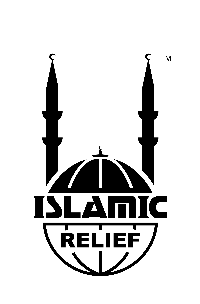 KENYATAAN MEDIAISLAMIC RELIEF MALAYSIAIslamic Relief Malaysia Sasar Kutipan Dana RM2.3 Juta Sempena Bulan Ramadan BANGI – Islamic Relief Malaysia meneruskan lagi kesinambungan program bermusim di bulan Ramadan dengan melancarkan kempen Rezeki Ramadan bermula 31 Januari 2022 hingga 2 Mei 2022.Kempen berslogan #gandakanpahala ini menyasarkan kutipan dana sebanyak RM2,320,000 bagi menyantuni 44,450 penerima manfaat di 32 buah negara termasuk Malaysia menerusi edaran 8,890 pek makanan.Objektif program yang dijalankan Islamic Relief secara global ini adalah untuk membantu meringankan beban golongan rentan dalam menyediakan juadah bersahur dan berbuka di bulan Ramadan.Setiap pek makanan Rezeki Ramadan yang diedarkan dilengkapi dengan bekalan makanan asas atau makanan ruji penerima manfaat mengikut negara masing-masing seperti beras, tepung, jagung, pasta, bijirin, kekacang, daging dalam tin, minyak masak, gula, uncang teh, kurma dan lain-lain.Ketua Pegawai Eksekutif Islamic Relief Malaysia, Zairulshahfuddin Zainal Abidin berkata dalam keadaan dunia yang semakin tenat dengan ujian bencana, konflik kemanusiaan dan pandemik COVID-19, kita perlu melipatgandakan lagi usaha penyaluran bantuan agar 811 juta orang di seluruh dunia yang sedang tidur dalam kelaparan setiap malam dapat kita bantu.“Secara umumnya, bantuan pek makanan Rezeki Ramadan Islamic Relief ini berperanan sebagai bekalan makanan tambahan sewaktu bulan Ramadan. Namun, bagi sesetengah penduduk di negara konflik yang sedang berdepan ancaman malnutrisi, kelaparan mahupun kebuluran, ia mungkin menjadi satu-satunya sumber bekalan makanan utama juga satu-satunya bantuan yang sangat dinanti-nantikan mereka yang berpuasa hampir sepanjang tahun.“Sasaran edaran 8,890 pek makanan ini akan diagihkan kepada 6,000 keluarga di seluruh Malaysia dan 2,890 keluarga di 31 buah negara lain antaranya Palestin (Gaza), Syria, Yaman, Somalia, Afghanistan dan Bangladesh,” kata Zairulshahfuddin.Terdapat empat pakej sumbangan yang ditawarkan menerusi kempen Rezeki Ramadan pada tahun ini iaitu:Orang ramai yang ingin menyumbang boleh berbuat demikian di laman sesawang www.islamic-relief.org.my atau hubungi 03-8926 3434 untuk maklumat lanjut.Pek Makanan Ramadan Pada tahun 2021, Islamic Relief secara keseluruhan telah berjaya mengagihkan 226,829 pek makanan yang memberi manfaat kepada 1,214,705 individu di 32 buah negara.Menerusi komitmen Islamic Relief Malaysia sahaja, sebanyak 11,145 pek makanan telah berjaya diagihkan bagi menyantuni 56,610 individu berkat sokongan serta bantuan daripada rakyat Malaysia yang pemurah dan prihatin.Mengenai Islamic ReliefIslamic Relief merupakan sebuah organisasi bantuan dan pembangunan kemanusiaan antarabangsa yang ditubuhkan pada tahun 1984 dan beribu pejabat di Birmingham, United Kingdom. Islamic Relief berkhidmat di lebih 45 buah negara dan telah membantu lebih daripada 120 juta orang sejak beroperasi. Skop bantuan Islamic Relief merangkumi bantuan kecemasan, makanan, kesihatan, pendidikan, pembangunan komuniti serta air, sanitasi dan kebersihan.Mengenai Islamic Relief MalaysiaYABhg. Tun Dr. Mahathir Mohamad telah merasmikan penubuhan Islamic Relief Malaysia pada tahun 2005, bertujuan untuk meneruskan bantuan kemanusiaan Islamic Relief di rantau Asia-Pasifik. Kini, Islamic Relief Malaysia berperanan sebagai pejabat penjanaan dana dan pelaksana projek tempatan dan antarabangsa.Untuk mendapatkan maklumat lanjut mengenai program kemanusiaan Islamic Relief Malaysia, sila layari laman web rasmi www.islamic-relief.org.my atau hubungi talian tetap 03-8926 3434.Sebarang sumbangan boleh disalurkan melalui beberapa kaedah berikut:Melalui akaun Islamic Relief MalaysiaMAYBANK ISLAMIC | 5621 4270 8704MBSB BANK | 1005 0251 0000 0166CIMB ISLAMIC | 860 2073818BANK ISLAM | 12 029 01 006564 3AFFIN ISLAMIC | 10 671 000278 4BANK RAKYAT | 11080 10000 35Sumbangan Tunai atau Kad Kredit di Charity ShoppePlatform Atas Talian:Laman Web Islamic Relief Malaysia | LaunchGood | Give.Asia | Kitafund | Lazada | Shopee | GrabPay | TounchNGo eWallet | SnapNPayFikir KEMANUSIAAN, Fikir ISLAMIC RELIEF!Zairulshahfuddin Zainal Abidin,Ketua Pegawai Eksekutif Islamic Relief Malaysia- Tamat-Dikeluarkan oleh,Islamic Relief Malaysia-Reg No: 657354-WA-05-1, Paragon Point, Jalan Medan PB5, Seksyen 9,Pusat Bandar, 43650 Bandar Baru Bangi, SelangorUntuk maklumat lanjut, sila hubungi Bahagian Komunikasi Strategikdi talian 03-8926 3434, faks 03-8925 3434 atauemel: Malaysia.Media@islamic-relief.org.my
Aduan atau maklum balas: feedback.irmalaysia@islamic-relief.org.my atauWhatsApp: +6019-630 9788Sedekah RamadanSumbangan serendah RM10Pek Makanan RM200Malaysia, Sri Lanka, penduduk Bangladesh & pelarian Myanmar di Bangladesh, India dan Bosnia & HerzegovinaPek Makanan RM250 Afrika Selatan, Lubnan, Niger, Afghanistan, Albania, Indonesia, Kenya, Kosova dan TunisiaPek Makanan RM350 Palestin (Gaza), Nepal, Syria, Mali, Filipina, Sudan Selatan, Macedonia, Myanmar, Ethiopia, Jordan, Sudan, Iraq, Malawi, Pakistan, Yaman, Somalia, Turki dan Chechnya